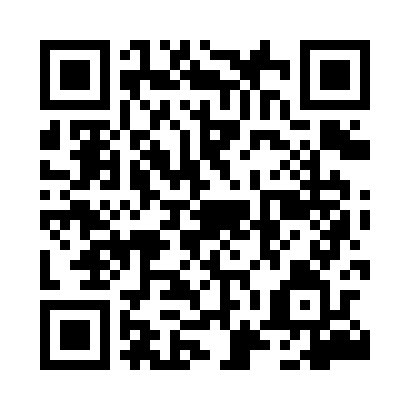 Prayer times for Kania Polska, PolandMon 1 Apr 2024 - Tue 30 Apr 2024High Latitude Method: Angle Based RulePrayer Calculation Method: Muslim World LeagueAsar Calculation Method: HanafiPrayer times provided by https://www.salahtimes.comDateDayFajrSunriseDhuhrAsrMaghribIsha1Mon4:076:0912:395:067:109:052Tue4:046:0712:395:077:129:073Wed4:016:0412:395:087:149:104Thu3:586:0212:385:107:169:125Fri3:556:0012:385:117:179:146Sat3:525:5712:385:127:199:177Sun3:495:5512:385:137:219:198Mon3:465:5312:375:157:239:229Tue3:435:5012:375:167:249:2410Wed3:395:4812:375:177:269:2711Thu3:365:4612:365:187:289:2912Fri3:335:4412:365:197:309:3213Sat3:305:4112:365:217:319:3414Sun3:275:3912:365:227:339:3715Mon3:235:3712:355:237:359:4016Tue3:205:3512:355:247:379:4317Wed3:175:3312:355:257:389:4518Thu3:135:3012:355:277:409:4819Fri3:105:2812:355:287:429:5120Sat3:065:2612:345:297:449:5421Sun3:035:2412:345:307:459:5722Mon2:595:2212:345:317:4710:0023Tue2:565:2012:345:327:4910:0324Wed2:525:1712:345:337:5110:0625Thu2:495:1512:335:347:5210:0926Fri2:455:1312:335:367:5410:1227Sat2:415:1112:335:377:5610:1528Sun2:375:0912:335:387:5810:1829Mon2:345:0712:335:397:5910:2230Tue2:305:0512:335:408:0110:25